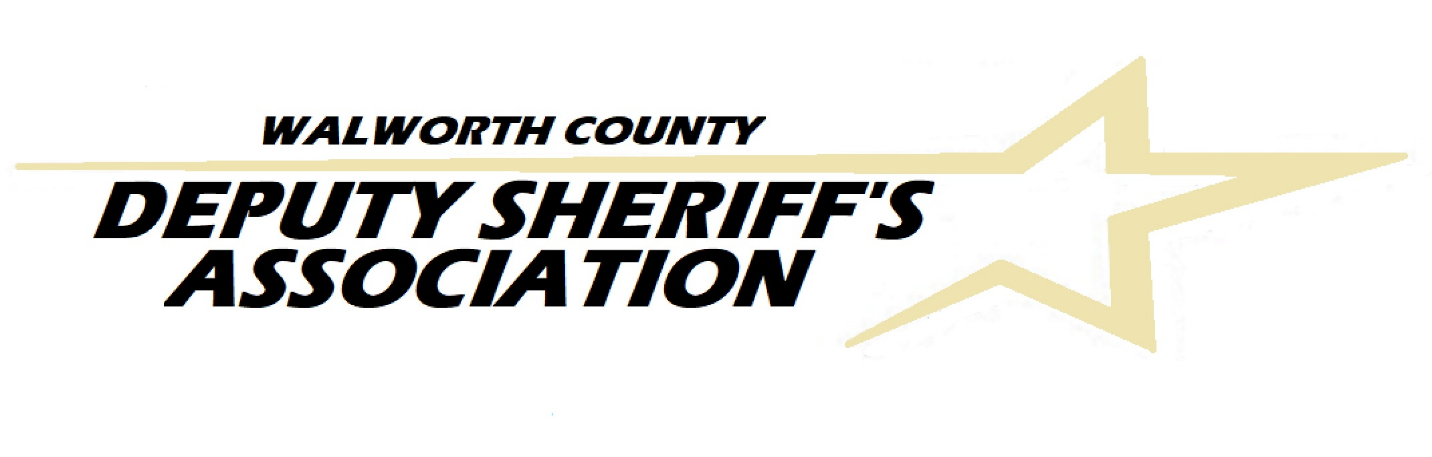 SCHOLARSHIP AWARDSPROGRAMWebsite: www.wcdsa.orgEmail: walcodsa@gmail.comP.O. Box 171 Elkhorn WI  53121SCHOLARSHIP AWARDS PROGRAMThe Walworth County Deputy Sheriff’s Association has developed an annual scholarship awards program to offer financial assistance to full-time students in any college program, in any field of study. Its purpose is to encourage educational growth for those in financial need. The number and amount of the scholarships will be determined annually. Any high school senior, who is a Walworth County resident, and is enrolling in a two or four year college program, is eligible.Recipients must be enrolled for the fall semester following their graduation year. There are no retroactive awards for semesters that have been completed. If selected, and after proof of enrollment is received, a check will be given directly to the scholarship recipient.The Walworth County Deputy Sheriff’s Association is an organization of the men and women that you see on patrol day in and day out. The Walworth County Deputy Sheriff’s Association hosts several fund raising events throughout the year for various charitable causes, including delivering scholarships to deserving High School seniors that reside in Walworth County. Because of the continued support of our citizens, we are able to continue this program and help to develop future leaders in our County. Through our joint efforts, we can continue to make Walworth County a great place to live and raise our families.Scholarship RulesApplicant must comply with the admission requirements for a full-time student in any accredited two-year or four-year college.Applicant must fill out the Scholarship Application in its entirety.Include a High School Transcript.Include three (3) letters of recommendation from three (3) separate sources. These sources may include school teachers or counselors, coaches, employers and/or clergy. Include a letter from your High School Principal, Associate Principal or High School Counselor detailing your school citizenship, success in extra-curricular activities and a brief endorsement of why you are deserving of this scholarship.Complete a two-hundred (200) word essay on why you are choosing your college and your course of study.Printed applications and recommendation letters must be postmarked at least (1) week prior to April 1st and mailed to:Walworth County Deputy Sheriff’s AssociationAttn: Scholarship CommitteeP.O. Box 171Elkhorn, WI  53121OR, prior to April 1st, completed applications and scanned letters of recommendation should be emailed to:walcodsa@gmail.com** Failure to comply with the above instructions void the application. **Scholarship ApplicationName      	DOB      Address      Email       Phone      Graduation Year     	GPA      	SAT or ACT Score      Projected College      Projected annual cost      Number of siblings       Ages of siblings      Names of parent/guardians you reside withList extra-curricular activitesList community involvements or servicesList Honor or awardsAre you employed       Employer      Job responsibilities      Application EssayPlease complete a (200) two-hundred word essay on why you are choosing your college and your course of study.Electronic Signature       Date      